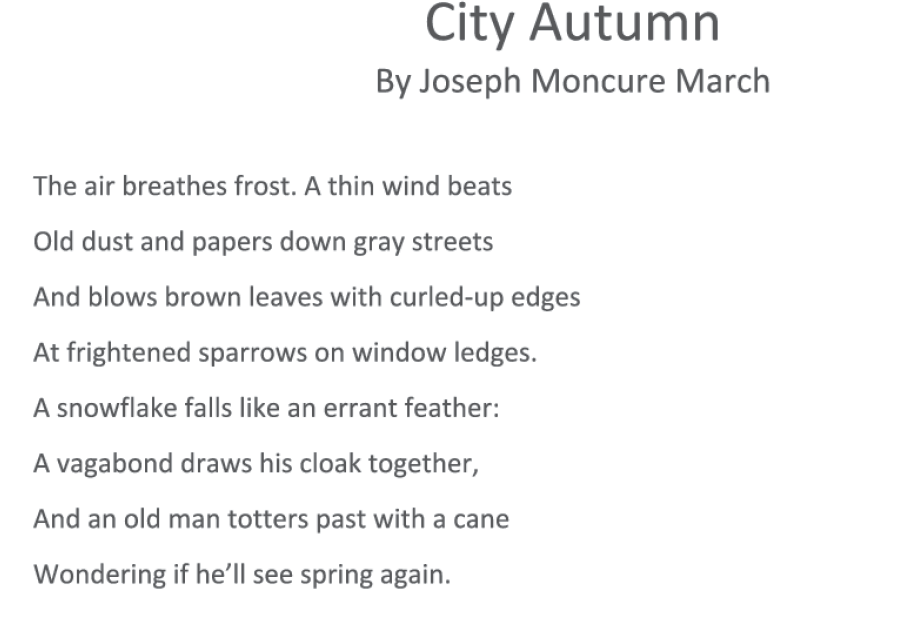 Look up the following words:1. Errant  ___________________________________________________________________2. Vagabond ___________________________________________________________________3. Totters___________________________________________________________________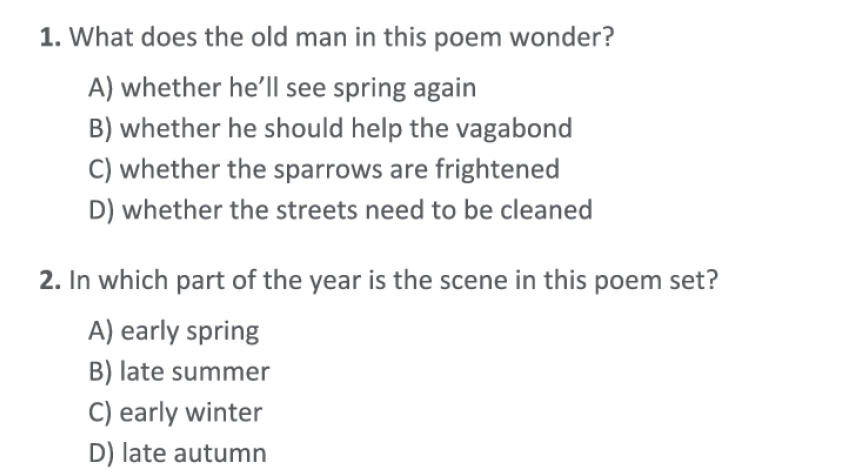 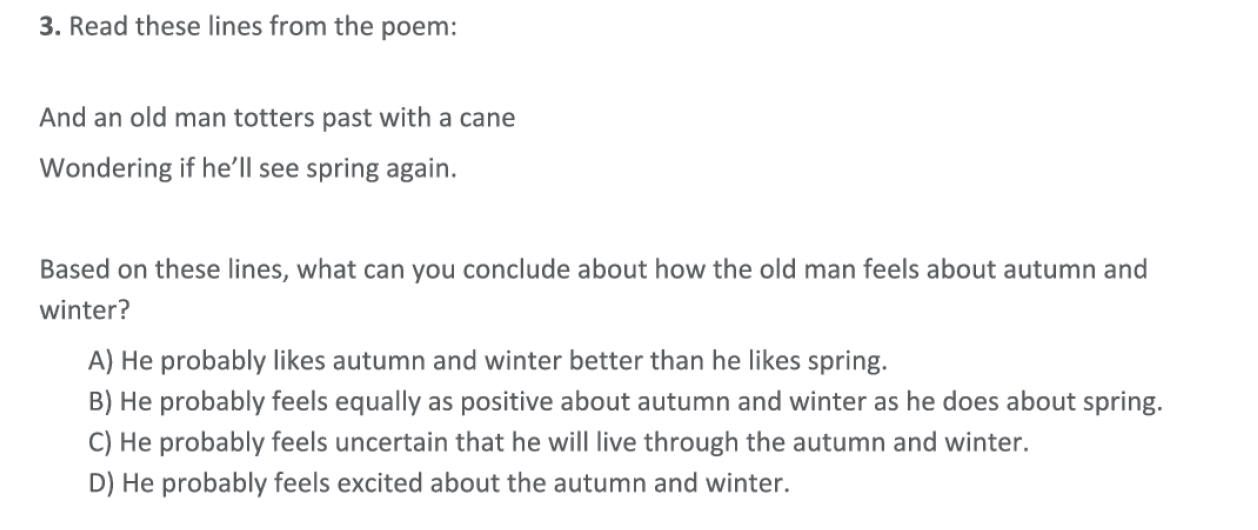 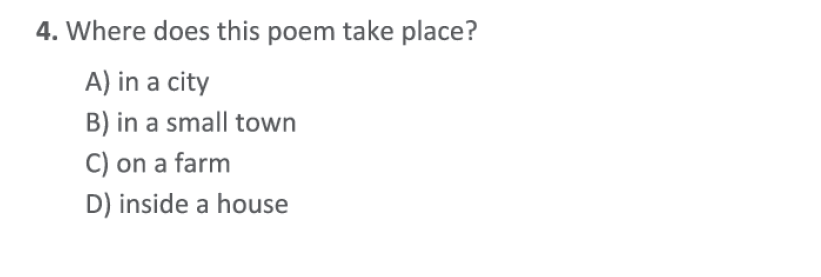 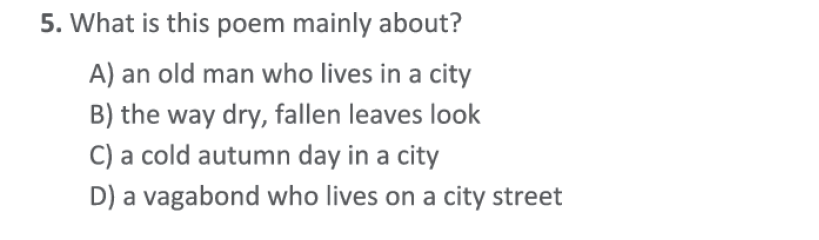 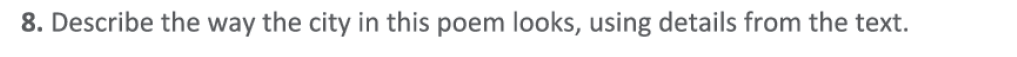 Detail #1 ____________________________________________________Detail #2 ___________________________________________________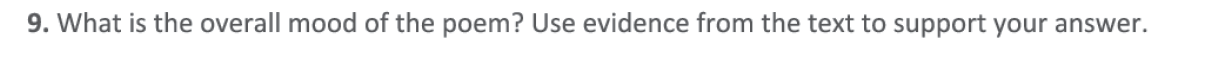 ____________________________________________________________________________________________________________________________________________________________________________________________________________________________________________________________